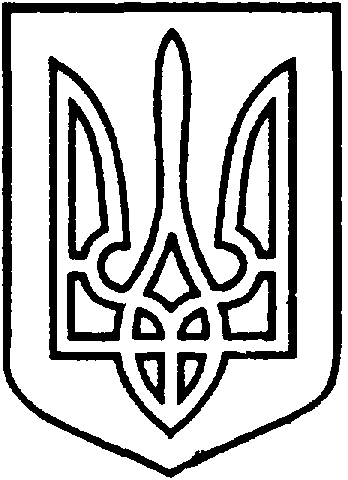 УКРАЇНАВІЙСЬКОВО-ЦИВІЛЬНА  АДМІНІСТРАЦІЯМІСТА  СЄВЄРОДОНЕЦЬК  ЛУГАНСЬКОЇ  ОБЛАСТІРОЗПОРЯДЖЕННЯКЕРІВНИКА ВІЙСЬКОВО-ЦИВІЛЬНОЇ  АДМІНІСТРАЦІЇЛуганська обл., м. Сєвєродонецьк,бульвар Дружби Народів, 3228 серпня 2020  року                                                                       № 105    Розглянувши клопотання ПРИВАТНОГО СІЛЬСЬКОГОСПОДАРСЬКОГО ПІДПРИЄМСТВА «ЛЕВАДА» (вх. № 56276 від 05.05.2020) щодо затвердження проекту землеустрою щодо відведення земельної ділянки зі зміною цільового призначення, беручи до уваги, що земельна ділянка перебуває в оренді ПСП «ЛЕВАДА», відповідно до інформації з Державного реєстру речових прав на нерухоме майно та реєстру прав власності на нерухоме майно від 05.05.2020, на підставі рішення сесії міської ради № 4550 від 22.01.2020 «Про надання ПСП «ЛЕВАДА»  дозволу на розроблення проекту землеустрою щодо відведення  земельної ділянки у звˊязку зі зміною цільового призначення, за адресою: м. Сєвєродонецьк, вул. Сметаніна, будинок 1-г», відповідно до статті 20 Земельного кодексу України, керуючись пунктом 8 частини третьої статті 6, пунктом 27 частини першої статті 4 Закону України «Про військово-цивільні адміністрації»,  ЗОБОВ’ЯЗУЮ:   1. Затвердити проект землеустрою щодо відведення земельної ділянки зі зміною цільового призначення під будівлі та споруди залізничного перевантажувального терміналу, за адресою: м. Сєвєродонецьк, вулиця Сметаніна, будинок 1-г.2. Змінити цільове призначення земельної ділянки кадастровий номер 4412900000:04:002:0109, площею 0,4001 га, за адресою: Луганська область,                                        м. Сєвєродонецьк, вулиця Сметаніна, будинок 1-г, яка перебуває в оренді  ПРИВАТНОГО СІЛЬСЬКОГОСПОДАРСЬКОГО ПІДПРИЄМСТВА «ЛЕВАДА», в межах категорії земель - землі промисловості, транспорту, звˊязку, енергетики, оборони та іншого призначення, з цільового призначення – для будівництва та обслуговування будівель ринкової інфраструктури (адміністративних будинків, офісних приміщень та інших будівель громадської забудови, які використовуються для здійснення підприємницької діяльності та іншої діяльності, пов’язаної з отриманням прибутку) на цільове призначення – для розміщення та експлуатації основних, підсобних і допоміжних будівель та споруд підприємств переробної, машинобудівної та іншої промисловості, (вид використання - під будівлі та споруди залізничного перевантажувального терміналу).3. Поновити строк дії договору оренди землі № 040841900391 від 29.09.2008, укладеного з ПРИВАТНИМ СІЛЬСЬКОГОСПОДАРСЬКИМ ПІДПРИЄМСТВОМ «ЛЕВАДА», строком на 1 (один) рік, та замінити по тексту договору оренди землі цільове призначення земельної ділянки «для будівництва та обслуговування будівель ринкової інфраструктури (адміністративних будинків, офісних приміщень та інших будівель громадської забудови, які використовуються для здійснення підприємницької діяльності та іншої діяльності, пов’язаної з отриманням прибутку» на «для розміщення та експлуатації основних, підсобних і допоміжних будівель та споруд підприємств переробної, машинобудівної та іншої промисловості».4. ПРИВАТНОМУ СІЛЬСЬКОГОСПОДАРСЬКОМУ ПІДПРИЄМСТВУ «ЛЕВАДА» укласти у письмовій формі додаткову угоду про внесення змін до договору оренди землі з урахуванням вимог рішень сесій Сєвєродонецької міської ради від 22.06.2016 № 478 «Про затвердження ставок орендної плати за земельні ділянки на території Сєвєродонецької міської ради», № 1140 від 26.02.2017 «Про затвердження Типового договору оренди землі Сєвєродонецької міської ради» із змінами та нормативної грошової оцінки земельної ділянки.5. Дане  розпорядження  підлягає оприлюдненню.6. Контроль за виконанням цього розпорядження залишаю за собою.Керівник військово-цивільної адміністрації                                           Олександр СТРЮК Про затвердження проекту землеустрою щодо відведення земельної ділянки зі зміною цільового призначення земельної ділянки кадастровий номер 4412900000:04:002:0109 за адресою: м. Сєвєродонецьк, вулиця Сметаніна, будинок 1-г 